«GRØNNSAKSKORTET» - Hva serverer dere?Fyll ut «Grønnsakskortet» og vinn gavekort ved å delta!For foreldre: Det trekkes 10 vinnere blant foreldrene som har levert «Grønnsakskortet», som hver får et gavekort á kroner 500,-. For barnehager: De 5 avdelingene der størst andel foreldre har levert «Grønnsakskortet» får ett gavekort hver á kroner 1000,- 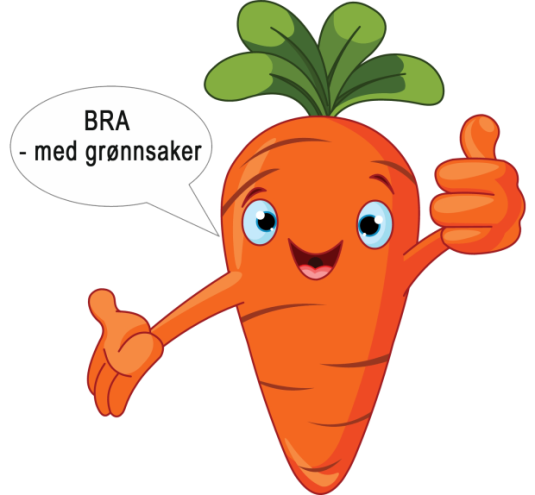 Hvordan delta?Skriv inn hvilken ukedag dere fyller inn forSkriv inn hvilke grønnsaker dere tilbyr barnet til hvilke måltider den dagenFyll inn for 3 dager i løpet av en uke (dagene behøver ikke være sammenhengende)Fyll inn ditt navn, mobilnummer, barnehagens og avdelingens navnLever skjemaet til barnehagen – sjekk frist for levering i din barnehageEventuelt kan du ta bilde/scanne «Grønnsakskortet» og sende det til bra-studien@medisin.uio.noFrist 11. desember 2015Hvorfor registrere grønnsakstilbudet i 3 dager?	Det å vite hva man faktisk gjør – og ikke hva man tror man gjør – er et godt utgangspunkt for endring. Ved å registrere grønnsakstilbudet per måltid for 3 ulike dager i løpet av en uke, vil du lettere kunne se hvor det er mulighet for å øke frekvens eller variasjon i grønnsakstilbudet. Er det noen måltider hvor barnet ikke får tilbud om grønnsaker? Tilbyr dere en, to eller flere typer grønnsaker per måltid? Tilbys ulike grønnsaker i løpet av dagen? Tilbys ulike grønnsaker på de ulike dagene? Tilbys både grønnsaker som barnet liker godt og noen det kan lære seg å like? Varieres det mellom rå, kokte, bakte, wokkede og mosede grønnsaker?	Her er ikke målet å være best mulig, men at dere får en god forståelse av situasjonen og mulighetene hjemme hos dere!!Fyll gjerne inn i skjemaet ved hvert måltid, så kan dere samtidig snakke med barnet om hvilke grønnsaker som er på bordet og hvilke grønnsaker han/hun liker – samt hvilke dere må jobbe litt mer med for å få barnet til å like. LYKKE TIL Ukedag 1__________dagType grønnsaker til: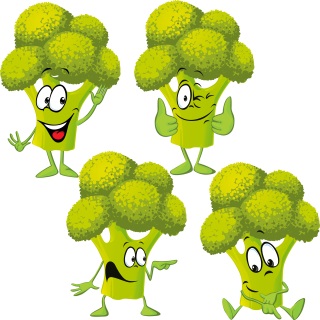 Frokost: HUSK:Ditt navn:Ditt mobilnummer:Din barnehage og avdelingsnavn:Ev. kommentarer:Sjekk frist for levering i din barnehageUkedag 1__________dagType grønnsaker til:Matpakke (r)/lunsj:HUSK:Ditt navn:Ditt mobilnummer:Din barnehage og avdelingsnavn:Ev. kommentarer:Sjekk frist for levering i din barnehageUkedag 1__________dagType grønnsaker til:Ventegrønnsaker:HUSK:Ditt navn:Ditt mobilnummer:Din barnehage og avdelingsnavn:Ev. kommentarer:Sjekk frist for levering i din barnehageUkedag 1__________dagType grønnsaker til:Middag:HUSK:Ditt navn:Ditt mobilnummer:Din barnehage og avdelingsnavn:Ev. kommentarer:Sjekk frist for levering i din barnehageUkedag 1__________dagType grønnsaker til:Kvelds:HUSK:Ditt navn:Ditt mobilnummer:Din barnehage og avdelingsnavn:Ev. kommentarer:Sjekk frist for levering i din barnehageUkedag 1__________dagType grønnsaker til:Annet:HUSK:Ditt navn:Ditt mobilnummer:Din barnehage og avdelingsnavn:Ev. kommentarer:Sjekk frist for levering i din barnehageHUSK:Ditt navn:Ditt mobilnummer:Din barnehage og avdelingsnavn:Ev. kommentarer:Sjekk frist for levering i din barnehageUkedag 2__________dagType grønnsaker til: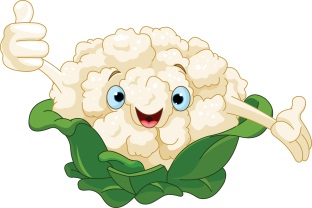 Frokost:HUSK:Ditt navn:Ditt mobilnummer:Din barnehage og avdelingsnavn:Ev. kommentarer:Sjekk frist for levering i din barnehageUkedag 2__________dagType grønnsaker til:Matpakke (r)/lunsj:HUSK:Ditt navn:Ditt mobilnummer:Din barnehage og avdelingsnavn:Ev. kommentarer:Sjekk frist for levering i din barnehageUkedag 2__________dagType grønnsaker til:Ventegrønnsaker:HUSK:Ditt navn:Ditt mobilnummer:Din barnehage og avdelingsnavn:Ev. kommentarer:Sjekk frist for levering i din barnehageUkedag 2__________dagType grønnsaker til:Middag:HUSK:Ditt navn:Ditt mobilnummer:Din barnehage og avdelingsnavn:Ev. kommentarer:Sjekk frist for levering i din barnehageUkedag 2__________dagType grønnsaker til:Kvelds:HUSK:Ditt navn:Ditt mobilnummer:Din barnehage og avdelingsnavn:Ev. kommentarer:Sjekk frist for levering i din barnehageUkedag 2__________dagType grønnsaker til:Annet:HUSK:Ditt navn:Ditt mobilnummer:Din barnehage og avdelingsnavn:Ev. kommentarer:Sjekk frist for levering i din barnehageHUSK:Ditt navn:Ditt mobilnummer:Din barnehage og avdelingsnavn:Ev. kommentarer:Sjekk frist for levering i din barnehageUkedag 3__________dagType grønnsaker til: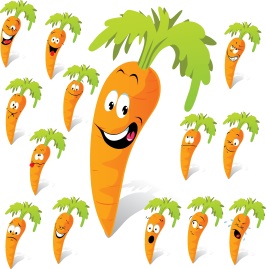 Frokost:HUSK:Ditt navn:Ditt mobilnummer:Din barnehage og avdelingsnavn:Ev. kommentarer:Sjekk frist for levering i din barnehageUkedag 3__________dagType grønnsaker til:Matpakke (r)/lunsj:HUSK:Ditt navn:Ditt mobilnummer:Din barnehage og avdelingsnavn:Ev. kommentarer:Sjekk frist for levering i din barnehageUkedag 3__________dagType grønnsaker til:Ventegrønnsaker:HUSK:Ditt navn:Ditt mobilnummer:Din barnehage og avdelingsnavn:Ev. kommentarer:Sjekk frist for levering i din barnehageUkedag 3__________dagType grønnsaker til:Middag:HUSK:Ditt navn:Ditt mobilnummer:Din barnehage og avdelingsnavn:Ev. kommentarer:Sjekk frist for levering i din barnehageUkedag 3__________dagType grønnsaker til:Kvelds:HUSK:Ditt navn:Ditt mobilnummer:Din barnehage og avdelingsnavn:Ev. kommentarer:Sjekk frist for levering i din barnehageUkedag 3__________dagType grønnsaker til:Annet:HUSK:Ditt navn:Ditt mobilnummer:Din barnehage og avdelingsnavn:Ev. kommentarer:Sjekk frist for levering i din barnehage